N.º EXPEDIENTE: ENTIDAD BENEFICIARIA: NIF ENTIDAD BENEFICIARIADECLARACIÓN RESPONSABLED./Dña…………………………………………………………………………………………………………………………………………………D./Dña ……………………………………………………………………………………………………………………………………………….Como representante/s legal/es de la entidad ………………………………………………....................................... DECLARA/N BAJO SU RESPONSABILIDADPRIMERO: Que esta entidad no es deudora por resolución de procedencia de reintegro de subvenciones, a efectos de lo dispuesto en el artículo 25 del Reglamento de la Ley 38/2003, de 17 de noviembre, General de Subvenciones, aprobado por el Real Decreto 887/2006, de 21 de julio. Así como que dispone de la documentación que así lo acredita y se compromete a mantener su cumplimiento durante el periodo de tiempo inherente al reconocimiento o ejercicio del derecho al cobro de la subvención, tal y como establece el artículo 69 de la Ley 39/2015, de 1 de octubre, del Procedimiento Administrativo Común de las Administraciones Públicas. SEGUNDO: Que dicha entidad, no se encuentra incursa en ninguna de las situaciones descritas en los apartados 4 y 5 del artículo 34 de la Ley 38/2003, de 17 de noviembre, General de Subvenciones. Y para que conste, a efectos oportunos, se expide la presente en __________________________, a________ de ______________________de 202(Firma y sello)Fdo.:..................................................... 				Fdo:.............................................................NIF:								NIF:				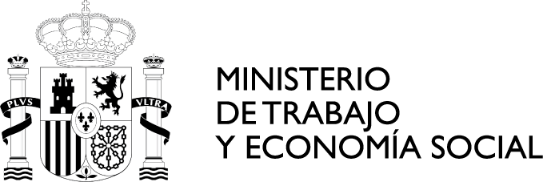 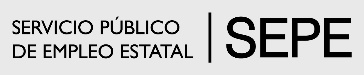 SUBDIRECCIÓN GENERAL DE POLÍTICAS ACTIVAS DE EMPLEO